Ročníková prezentační písemná práce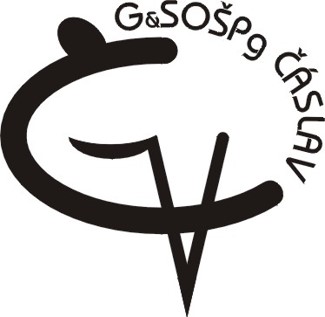 NÁZEV REFERÁTU(předmět)Jméno a příjmení, KVARTAProhlašuji, že jsem ročníkovou písemnou práci zpracoval(a) samostatně s použitím uvedené literatury.Podpis žáka: 	Děkuji panu/paní učiteli/učitelce …………………..……. za cenné rady a konzultace, které mi věnoval/a při zpracování ročníkové práce.Obsah:Úvod	21 První kapitola	31.1 Podkapitola	31.1.1 Další případné členění	32 Druhá kapitola	42.1 Podkapitola	42.1.1 Další případné členění	4Závěr	5Použitá literatura a zdroje	6Příloha	7Úvod„Zdůvodnění volby tématu a stanovení cíle práce.“ První kapitolaPodkapitolaDalší případné členěníUkázka zpracování a úpravy tabulky s titulkem:Tabulka 1 – Kontaktní údaje školyDruhá kapitolaPodkapitolaDalší případné členěníUkázka úpravy obrázku s titulkem: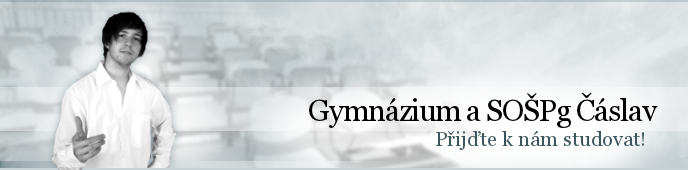 Obrázek 1 – Ukázka webové stránky školyZávěr„Shrnutí práce a zhodnocení, zda byl její cíl naplněn.“Použitá literatura a zdrojeLINHART, Jiří. Správně česky: jazykové pojmy, nejčastější chyby, pravidla českého pravopisu, slovník spisovné češtiny. Litvínov: Dialog, 2003. ISBN 80-85843-55-2.Přispěvatelé Wikipedie, Bibliografická citace [online], Wikipedie: Otevřená encyklopedie, c2016, Datum poslední revize 17. 02. 2016, 16:13 UTC, [citováno 14. 06. 2016] <https://cs.wikipedia.org/w/index.php?title=Bibliografick%C3%A1_citace&oldid=13358786>Zdroje obrázkůObrázek 1 – Ukázka webové stránky školy: 
http://www.gymcaslav.cz/template/images/homepage-banner.pngPřílohaúplný název školyGymnázium a Střední odborná škola pedagogická, 
Čáslav, Masarykova 248 (mapa)adresaMasarykova 248, 286 26 Čáslavtelefon327 340 051fax327 312 975sociální sítěfacebookičo619 240 41e-mailreditel@gymcaslav.czředitelMgr. David TichýPoskytování informací dle zákona
č.106/1999 Sb. - určený pracovníkSotonová Blankabankovní spojení9332750247/0100